ESCOLA DE COLLSUSPINAESCOLA DE COLLSUSPINAESCOLA DE COLLSUSPINAPETITS (p3, p4, p5)COETS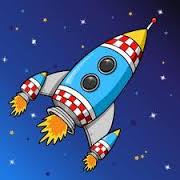 MITJANS (1-2)LES MÀQUINES VOLADORES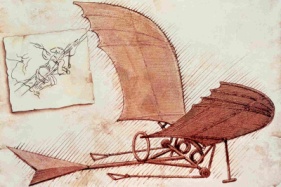 GRANS (3-4-5)HEDY LAMARR - WIFI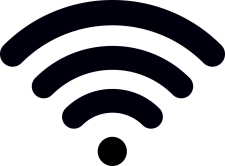 ESCOLA SANT QUIRZE SAFAJAESCOLA SANT QUIRZE SAFAJAESCOLA SANT QUIRZE SAFAJAEI (P3, P4, P5.)Les rodes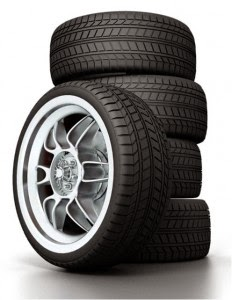 CI (1e, 2o, 3e.)Els avions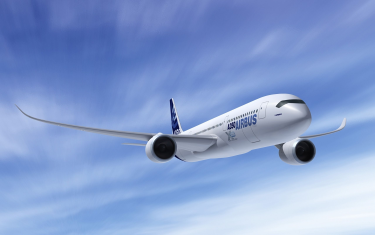 CS (4t, 5e, 6e.)Les ulleres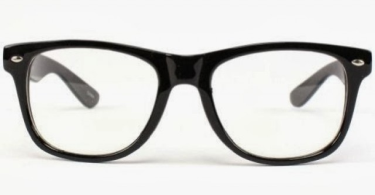 Escola CastellcirEscola CastellcirEscola CastellcirEi(p3, p4, p5)Robòtics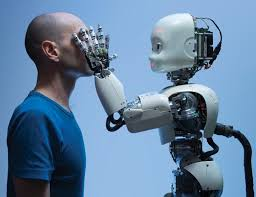 Ei(p3, p4, p5)Els trens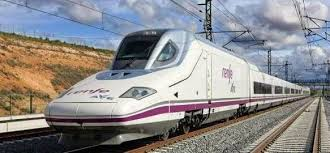 Ci(1r, 2n)robots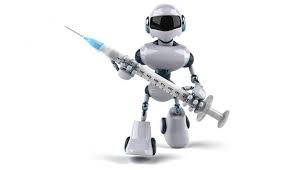 Ci(1r,2n)La font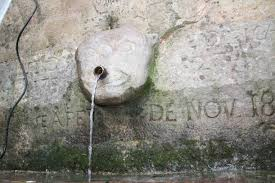 Cm(3r, 4r)Els rellotges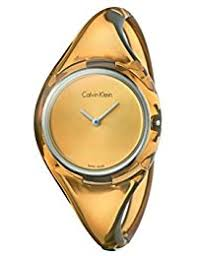 Cm(3r, 4r)Tablet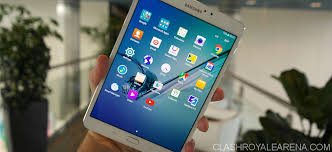 Cs(5é, 6é)Gutemberg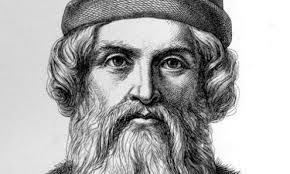 L'ESTANYL'ESTANYL'ESTANYPETITSBOMBETES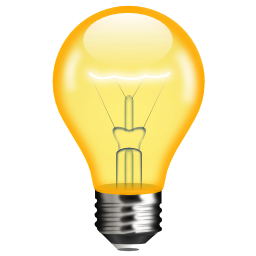 EILEONARD DA  VINCHI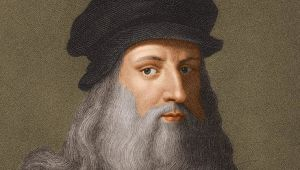 MITJANSTELE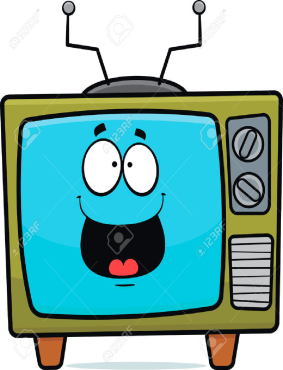 GRANSIPhone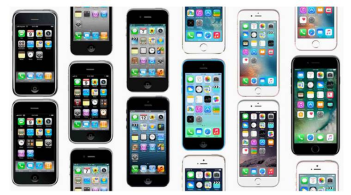 